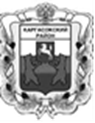 МУНИЦИПАЛЬНОЕ ОБРАЗОВАНИЕ «Каргасокский район»ТОМСКАЯ ОБЛАСТЬДУМА КАРГАСОКСКОГО РАЙОНАРассмотрев протокол № 2 от 07.10.2020г. заседания счетной комиссии по выборам Председателя и заместителя Председателя Думы Каргасокского района шестого созыва,Дума Каргасокского района РЕШИЛА:Глава Каргасокского района							А.П. АщеуловРЕШЕНИЕРЕШЕНИЕРЕШЕНИЕ07.10.2020                 № 5 с. Каргасокс. КаргасокО протоколе № 2 заседания счетной комиссии по выборам Председателя Думы Каргасокского района шестого созываУтвердить протокол № 2 от 07.10.2020г. заседания счетной комиссии по выборам Председателя  Думы Каргасокского района шестого созыва.Считать избранным Председателем Думы Каргасокского района шестого созыва Винокурова Сергея Сергеевича. Председатель собранияВ.В.Брагин